"Генрик Сенкевич: ожившие страницы истории" "Генрик Сенкевич: ожившие страницы истории" "Генрик Сенкевич: ожившие страницы истории" биографиябиографиябиография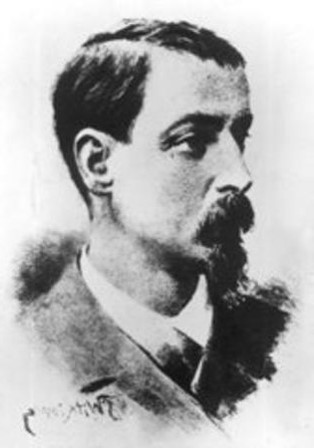 «Кто скептически относится ко всему: 
к вере и науке, консерватизму и прогрессу, 
тому поистине трудно что-нибудь сделать в жизни»
Г. СенкевичГе́нрик Сенке́вич (польск. Henryk Sienkiewicz, полное имя Хе́нрик А́дам Алекса́ндер Пи́ус Сенке́вич, польск. Henryk Adam Aleksander Pius Sienkiewicz), также Генрих (Генрик) Иосифович Сенкевич (5 мая 1846, Воля-Окшейска на Подляшье, Царство Польское, Российская империя — 15 ноября 1916, Веве, Швейцария) — польский писатель, лауреат Нобелевской премии 1905 года.    Всемирно знаменитый польский писатель между тем имел совсем не польские корни. Предки его отца были татарами, переселившимися в Польшу и принявшими католичество. С материнской стороны в жилах писателя текла кровь белорусских дворян. Однако к моменту появления на свет Генрика его семейство вспоминало о своем происхождении лишь иногда, считая себя стопроцентными поляками. 
       Родился будущий Нобелевский лауреат в мае 1846 года на Подляшье. Кроме него в семье было еще пятеро детей. Уже тогда у Сенкевичей начались финансовые проблемы. Пытаясь их уладить, они часто переезжали из имения в имение. Таким образом, свое детство юный Генрик провел среди живописных просторов сельской природы. Со временем, когда вся собственность была продана, обедневшим шляхтичам ничего не оставалось, как перебраться в Варшаву.
  После того как семья шляхтичей разорилась, подросшему Генрику Адаму Александеру Пиусу Сенкевичу приходилось рассчитывать только на свои силы. Несмотря на финансовые проблемы, молодой Генрих Сенкевич получил достойное образование. Он окончил гимназию и по настоянию родителей поступил на медицинский факультет Варшавского университета. Однако профессия медика не интересовала пылкого юношу с живым воображением, поэтому он перевелся на историко-филологический факультет. Первая попытка написать собственное произведение была предпринята Генрихом еще в студенческие годы. Назывался «первенец» писателя «Жертва», но это произведение не было опубликовано и не сохранилось. Поскольку родня практически не помогала писателю, Генрих Сенкевич начал искать способы заработка. Вскоре под псевдонимом Литвос во многих газетах Варшавы стали выходить очерки, статьи и эссе молодого Сенкевича. Его талант и приятную манеру писать быстро оценили. Так и не окончив учебу в университете, Генрик Сенкевич полностью посвятил себя журналистской работе.
      Первым опубликованным произведением писателя стала повесть «Начало» (1872). После успешного дебюта он стал активно писать собственные произведения и печататься. В 1876-м Генрих был отправлен в командировку в США. По впечатлениям от поездки Генрик Сенкевич написал немало очерков и рассказов. Наиболее популярные - «В стране золота», «Комедия из ошибок» и «Через степи». После США писатель долго путешествовал по Европе, в результате чего им была написана новелла «Янко-музыкант».
  Став достаточно известным в жанре малой прозы, Генрих Сенкевич решил попробовать взяться за более масштабные произведения. В восьмидесятых годах девятнадцатого века Польша входила в состав Российской империи. Однако поляки мечтали обрести свободу и периодически поднимали восстания. После подавления очередного из них в Польше были введены жесткие меры: в учебных заведениях запрещено было преподавать на польском, вместо этого должен был использоваться русский язык. Кроме того, в польской литературе в то время было модно писать о современных событиях. Так что очень рискованно поступил, взявшись за написание исторического романа, Генрих Сенкевич. «Огнем и мечом» - это первый роман писателя. Вышел он в 1884 г. в журнале «Друг народа». Успех был ошеломляющий. Читателям так он понравился, что вскоре роман был издан отдельной книгой. В произведении рассказывалось о восстании украинских казаков под предводительством Богдана Хмельницкого. При этом главными героями были польские шляхтичи Ян Скшетуский, Михал Володыевский, Ян Заглоба и Лонгин Подбипятка. Фигурировали в романе и многие реальные исторические персонажи: Хмельницкий, Иеремия Вишневецкий, Иван Богун и Тугай-бей. Несмотря на описания исторических битв и приключений шляхтичей, в центре романа оказался любовный треугольник между Богуном, Скшетуским и прекрасной княжной Еленой Курцевич.
    После грандиозного успеха книги «Огнем и мечом» Генрик Сенкевич взялся за продолжение. В романе «Потоп» описывается период войны поляков со шведами. Были в новом произведении и полюбившиеся читателям персонажи из первой книги - Михал Володыевский и его вечный спутник пан Заглоба. Однако теперь главными героеми становятся хорунжий Анджей Кмициц и его возлюбленная панна Ольга Биллевич. При написании этого романа Генрих Сенкевич учел некоторые неожиданности, связанные с восприятием читателями его первого романа. Дело в том, что рафинированный Скшетуский не очень понравился читателям. Главный антагонист книги Иван Богун оказался более ярким и любимым читателями персонажем: он был смел, благороден и горяч. Поняв, что людям нравятся такие герои, Сенкевич сделал Кмицица похожим на Богуна, при этом патриотом своей страны. И не прогадал. Популярность второго романа Сенкевича превысила популярность первого. 
   В третьем своем романе писатель решил сделать наконец-то главным героем Володыевского, в честь которого и назвал свое произведение. В нем описывались война Речи Посполитой с турками, любовь и героическая гибель пана Михала.     Всемирно знаменитый польский писатель между тем имел совсем не польские корни. Предки его отца были татарами, переселившимися в Польшу и принявшими католичество. С материнской стороны в жилах писателя текла кровь белорусских дворян. Однако к моменту появления на свет Генрика его семейство вспоминало о своем происхождении лишь иногда, считая себя стопроцентными поляками. 
       Родился будущий Нобелевский лауреат в мае 1846 года на Подляшье. Кроме него в семье было еще пятеро детей. Уже тогда у Сенкевичей начались финансовые проблемы. Пытаясь их уладить, они часто переезжали из имения в имение. Таким образом, свое детство юный Генрик провел среди живописных просторов сельской природы. Со временем, когда вся собственность была продана, обедневшим шляхтичам ничего не оставалось, как перебраться в Варшаву.
  После того как семья шляхтичей разорилась, подросшему Генрику Адаму Александеру Пиусу Сенкевичу приходилось рассчитывать только на свои силы. Несмотря на финансовые проблемы, молодой Генрих Сенкевич получил достойное образование. Он окончил гимназию и по настоянию родителей поступил на медицинский факультет Варшавского университета. Однако профессия медика не интересовала пылкого юношу с живым воображением, поэтому он перевелся на историко-филологический факультет. Первая попытка написать собственное произведение была предпринята Генрихом еще в студенческие годы. Назывался «первенец» писателя «Жертва», но это произведение не было опубликовано и не сохранилось. Поскольку родня практически не помогала писателю, Генрих Сенкевич начал искать способы заработка. Вскоре под псевдонимом Литвос во многих газетах Варшавы стали выходить очерки, статьи и эссе молодого Сенкевича. Его талант и приятную манеру писать быстро оценили. Так и не окончив учебу в университете, Генрик Сенкевич полностью посвятил себя журналистской работе.
      Первым опубликованным произведением писателя стала повесть «Начало» (1872). После успешного дебюта он стал активно писать собственные произведения и печататься. В 1876-м Генрих был отправлен в командировку в США. По впечатлениям от поездки Генрик Сенкевич написал немало очерков и рассказов. Наиболее популярные - «В стране золота», «Комедия из ошибок» и «Через степи». После США писатель долго путешествовал по Европе, в результате чего им была написана новелла «Янко-музыкант».
  Став достаточно известным в жанре малой прозы, Генрих Сенкевич решил попробовать взяться за более масштабные произведения. В восьмидесятых годах девятнадцатого века Польша входила в состав Российской империи. Однако поляки мечтали обрести свободу и периодически поднимали восстания. После подавления очередного из них в Польше были введены жесткие меры: в учебных заведениях запрещено было преподавать на польском, вместо этого должен был использоваться русский язык. Кроме того, в польской литературе в то время было модно писать о современных событиях. Так что очень рискованно поступил, взявшись за написание исторического романа, Генрих Сенкевич. «Огнем и мечом» - это первый роман писателя. Вышел он в 1884 г. в журнале «Друг народа». Успех был ошеломляющий. Читателям так он понравился, что вскоре роман был издан отдельной книгой. В произведении рассказывалось о восстании украинских казаков под предводительством Богдана Хмельницкого. При этом главными героями были польские шляхтичи Ян Скшетуский, Михал Володыевский, Ян Заглоба и Лонгин Подбипятка. Фигурировали в романе и многие реальные исторические персонажи: Хмельницкий, Иеремия Вишневецкий, Иван Богун и Тугай-бей. Несмотря на описания исторических битв и приключений шляхтичей, в центре романа оказался любовный треугольник между Богуном, Скшетуским и прекрасной княжной Еленой Курцевич.
    После грандиозного успеха книги «Огнем и мечом» Генрик Сенкевич взялся за продолжение. В романе «Потоп» описывается период войны поляков со шведами. Были в новом произведении и полюбившиеся читателям персонажи из первой книги - Михал Володыевский и его вечный спутник пан Заглоба. Однако теперь главными героеми становятся хорунжий Анджей Кмициц и его возлюбленная панна Ольга Биллевич. При написании этого романа Генрих Сенкевич учел некоторые неожиданности, связанные с восприятием читателями его первого романа. Дело в том, что рафинированный Скшетуский не очень понравился читателям. Главный антагонист книги Иван Богун оказался более ярким и любимым читателями персонажем: он был смел, благороден и горяч. Поняв, что людям нравятся такие герои, Сенкевич сделал Кмицица похожим на Богуна, при этом патриотом своей страны. И не прогадал. Популярность второго романа Сенкевича превысила популярность первого. 
   В третьем своем романе писатель решил сделать наконец-то главным героем Володыевского, в честь которого и назвал свое произведение. В нем описывались война Речи Посполитой с турками, любовь и героическая гибель пана Михала.     Всемирно знаменитый польский писатель между тем имел совсем не польские корни. Предки его отца были татарами, переселившимися в Польшу и принявшими католичество. С материнской стороны в жилах писателя текла кровь белорусских дворян. Однако к моменту появления на свет Генрика его семейство вспоминало о своем происхождении лишь иногда, считая себя стопроцентными поляками. 
       Родился будущий Нобелевский лауреат в мае 1846 года на Подляшье. Кроме него в семье было еще пятеро детей. Уже тогда у Сенкевичей начались финансовые проблемы. Пытаясь их уладить, они часто переезжали из имения в имение. Таким образом, свое детство юный Генрик провел среди живописных просторов сельской природы. Со временем, когда вся собственность была продана, обедневшим шляхтичам ничего не оставалось, как перебраться в Варшаву.
  После того как семья шляхтичей разорилась, подросшему Генрику Адаму Александеру Пиусу Сенкевичу приходилось рассчитывать только на свои силы. Несмотря на финансовые проблемы, молодой Генрих Сенкевич получил достойное образование. Он окончил гимназию и по настоянию родителей поступил на медицинский факультет Варшавского университета. Однако профессия медика не интересовала пылкого юношу с живым воображением, поэтому он перевелся на историко-филологический факультет. Первая попытка написать собственное произведение была предпринята Генрихом еще в студенческие годы. Назывался «первенец» писателя «Жертва», но это произведение не было опубликовано и не сохранилось. Поскольку родня практически не помогала писателю, Генрих Сенкевич начал искать способы заработка. Вскоре под псевдонимом Литвос во многих газетах Варшавы стали выходить очерки, статьи и эссе молодого Сенкевича. Его талант и приятную манеру писать быстро оценили. Так и не окончив учебу в университете, Генрик Сенкевич полностью посвятил себя журналистской работе.
      Первым опубликованным произведением писателя стала повесть «Начало» (1872). После успешного дебюта он стал активно писать собственные произведения и печататься. В 1876-м Генрих был отправлен в командировку в США. По впечатлениям от поездки Генрик Сенкевич написал немало очерков и рассказов. Наиболее популярные - «В стране золота», «Комедия из ошибок» и «Через степи». После США писатель долго путешествовал по Европе, в результате чего им была написана новелла «Янко-музыкант».
  Став достаточно известным в жанре малой прозы, Генрих Сенкевич решил попробовать взяться за более масштабные произведения. В восьмидесятых годах девятнадцатого века Польша входила в состав Российской империи. Однако поляки мечтали обрести свободу и периодически поднимали восстания. После подавления очередного из них в Польше были введены жесткие меры: в учебных заведениях запрещено было преподавать на польском, вместо этого должен был использоваться русский язык. Кроме того, в польской литературе в то время было модно писать о современных событиях. Так что очень рискованно поступил, взявшись за написание исторического романа, Генрих Сенкевич. «Огнем и мечом» - это первый роман писателя. Вышел он в 1884 г. в журнале «Друг народа». Успех был ошеломляющий. Читателям так он понравился, что вскоре роман был издан отдельной книгой. В произведении рассказывалось о восстании украинских казаков под предводительством Богдана Хмельницкого. При этом главными героями были польские шляхтичи Ян Скшетуский, Михал Володыевский, Ян Заглоба и Лонгин Подбипятка. Фигурировали в романе и многие реальные исторические персонажи: Хмельницкий, Иеремия Вишневецкий, Иван Богун и Тугай-бей. Несмотря на описания исторических битв и приключений шляхтичей, в центре романа оказался любовный треугольник между Богуном, Скшетуским и прекрасной княжной Еленой Курцевич.
    После грандиозного успеха книги «Огнем и мечом» Генрик Сенкевич взялся за продолжение. В романе «Потоп» описывается период войны поляков со шведами. Были в новом произведении и полюбившиеся читателям персонажи из первой книги - Михал Володыевский и его вечный спутник пан Заглоба. Однако теперь главными героеми становятся хорунжий Анджей Кмициц и его возлюбленная панна Ольга Биллевич. При написании этого романа Генрих Сенкевич учел некоторые неожиданности, связанные с восприятием читателями его первого романа. Дело в том, что рафинированный Скшетуский не очень понравился читателям. Главный антагонист книги Иван Богун оказался более ярким и любимым читателями персонажем: он был смел, благороден и горяч. Поняв, что людям нравятся такие герои, Сенкевич сделал Кмицица похожим на Богуна, при этом патриотом своей страны. И не прогадал. Популярность второго романа Сенкевича превысила популярность первого. 
   В третьем своем романе писатель решил сделать наконец-то главным героем Володыевского, в честь которого и назвал свое произведение. В нем описывались война Речи Посполитой с турками, любовь и героическая гибель пана Михала.    После успеха своей трилогии Сенкевич написал еще несколько исторических романов, однако они уже не были настолько популярны, как его первые книги. Поэтому он решил написать роман о Римской империи времен Нерона «Камо грядеши?». При этом главными действующими особами стали христиане, которые отстаивали свою веру даже перед лицом смерти. Назывался новый роман в переводе с польского «Куда идешь?». Генрих Сенкевич взял за основу сюжета древнюю легенду о пребывании апостола Петра в Риме. О том, как, спасаясь от гонений, апостол решился покинуть город, но увидел Христа, идущего в город, и, раскаявшись в своем малодушии, вернулся в Рим, чтобы принять мученическую смерть. Кроме мужества христиан и глупости, жестокости и бездарности Нерона, Сенкевич показал в своем романе прекрасную историю любви девушки-христианки Лигии и мужественного римского патриция Марка Виниция. Как и в прошлых своих произведениях, Генрих Сенкевич использовал беспроигрышную формулу: благородный красивый молодой герой на протяжении книги изменяется в лучшую сторону и отказывается от своих заблуждений из-за любви. Этот роман прославил писателя далеко за пределами его родины и был особо отмечен Папой Римским, благодаря чему в 1905 году писатель был удостоен Нобелевской премии.   После успеха своей трилогии Сенкевич написал еще несколько исторических романов, однако они уже не были настолько популярны, как его первые книги. Поэтому он решил написать роман о Римской империи времен Нерона «Камо грядеши?». При этом главными действующими особами стали христиане, которые отстаивали свою веру даже перед лицом смерти. Назывался новый роман в переводе с польского «Куда идешь?». Генрих Сенкевич взял за основу сюжета древнюю легенду о пребывании апостола Петра в Риме. О том, как, спасаясь от гонений, апостол решился покинуть город, но увидел Христа, идущего в город, и, раскаявшись в своем малодушии, вернулся в Рим, чтобы принять мученическую смерть. Кроме мужества христиан и глупости, жестокости и бездарности Нерона, Сенкевич показал в своем романе прекрасную историю любви девушки-христианки Лигии и мужественного римского патриция Марка Виниция. Как и в прошлых своих произведениях, Генрих Сенкевич использовал беспроигрышную формулу: благородный красивый молодой герой на протяжении книги изменяется в лучшую сторону и отказывается от своих заблуждений из-за любви. Этот роман прославил писателя далеко за пределами его родины и был особо отмечен Папой Римским, благодаря чему в 1905 году писатель был удостоен Нобелевской премии.   После успеха своей трилогии Сенкевич написал еще несколько исторических романов, однако они уже не были настолько популярны, как его первые книги. Поэтому он решил написать роман о Римской империи времен Нерона «Камо грядеши?». При этом главными действующими особами стали христиане, которые отстаивали свою веру даже перед лицом смерти. Назывался новый роман в переводе с польского «Куда идешь?». Генрих Сенкевич взял за основу сюжета древнюю легенду о пребывании апостола Петра в Риме. О том, как, спасаясь от гонений, апостол решился покинуть город, но увидел Христа, идущего в город, и, раскаявшись в своем малодушии, вернулся в Рим, чтобы принять мученическую смерть. Кроме мужества христиан и глупости, жестокости и бездарности Нерона, Сенкевич показал в своем романе прекрасную историю любви девушки-христианки Лигии и мужественного римского патриция Марка Виниция. Как и в прошлых своих произведениях, Генрих Сенкевич использовал беспроигрышную формулу: благородный красивый молодой герой на протяжении книги изменяется в лучшую сторону и отказывается от своих заблуждений из-за любви. Этот роман прославил писателя далеко за пределами его родины и был особо отмечен Папой Римским, благодаря чему в 1905 году писатель был удостоен Нобелевской премии.      После триумфа романа «Камо грядеши?» вернулся к своей любимой теме - истории Польши - писатель Генрих Сенкевич. «Крестоносцы» - так назывался следующий его роман. В нем он описывал период истории родной страны, когда поляки боролись с германизацией и властью ордена Тевтонских рыцарей.  На фоне широкомасштабной борьбы с чужеземной оккупацией автор рассказал о любви юного рыцаря Збыжка из Богданца и Дануси, дочери Юранда из Спыхова. Примечательным является то, что в этом романе писатель изобразил нехарактерный для литературы того времени женский образ Ягенки из Згожелиц. Эта девушка была независимой, смелой и решительной - неудивительно, что главный герой полюбил ее.      После триумфа романа «Камо грядеши?» вернулся к своей любимой теме - истории Польши - писатель Генрих Сенкевич. «Крестоносцы» - так назывался следующий его роман. В нем он описывал период истории родной страны, когда поляки боролись с германизацией и властью ордена Тевтонских рыцарей.  На фоне широкомасштабной борьбы с чужеземной оккупацией автор рассказал о любви юного рыцаря Збыжка из Богданца и Дануси, дочери Юранда из Спыхова. Примечательным является то, что в этом романе писатель изобразил нехарактерный для литературы того времени женский образ Ягенки из Згожелиц. Эта девушка была независимой, смелой и решительной - неудивительно, что главный герой полюбил ее.      После триумфа романа «Камо грядеши?» вернулся к своей любимой теме - истории Польши - писатель Генрих Сенкевич. «Крестоносцы» - так назывался следующий его роман. В нем он описывал период истории родной страны, когда поляки боролись с германизацией и властью ордена Тевтонских рыцарей.  На фоне широкомасштабной борьбы с чужеземной оккупацией автор рассказал о любви юного рыцаря Збыжка из Богданца и Дануси, дочери Юранда из Спыхова. Примечательным является то, что в этом романе писатель изобразил нехарактерный для литературы того времени женский образ Ягенки из Згожелиц. Эта девушка была независимой, смелой и решительной - неудивительно, что главный герой полюбил ее.   Последние годы писателя Роман «Крестоносцы» стал последним по-настоящему известным произведением писателя. И хотя в последующие годы выдал роман «Омуты» Генрик Сенкевич, особого успеха у читателей книга не имела. С началом Первой мировой войны Генрих Сенкевич перебрался в Швейцарию. Однако здесь он не сидел сложа руки, а открыл комитет помощи полякам, ставшим жертвами войны. Здесь же в Швейцарии он намеревался написать роман «Легионы». Однако умер раньше, чем успел его завершить.   Последние годы писателя Роман «Крестоносцы» стал последним по-настоящему известным произведением писателя. И хотя в последующие годы выдал роман «Омуты» Генрик Сенкевич, особого успеха у читателей книга не имела. С началом Первой мировой войны Генрих Сенкевич перебрался в Швейцарию. Однако здесь он не сидел сложа руки, а открыл комитет помощи полякам, ставшим жертвами войны. Здесь же в Швейцарии он намеревался написать роман «Легионы». Однако умер раньше, чем успел его завершить.   Последние годы писателя Роман «Крестоносцы» стал последним по-настоящему известным произведением писателя. И хотя в последующие годы выдал роман «Омуты» Генрик Сенкевич, особого успеха у читателей книга не имела. С началом Первой мировой войны Генрих Сенкевич перебрался в Швейцарию. Однако здесь он не сидел сложа руки, а открыл комитет помощи полякам, ставшим жертвами войны. Здесь же в Швейцарии он намеревался написать роман «Легионы». Однако умер раньше, чем успел его завершить.   Похоронен был великий писатель в городе Веве (Швейцария), но позже прах усопшего перезахоронили на родине - в Варшаве. После смерти Генрика (Гениха) Сенкевича ему поставили несколько памятников и бюстов по всему миру.   Похоронен был великий писатель в городе Веве (Швейцария), но позже прах усопшего перезахоронили на родине - в Варшаве. После смерти Генрика (Гениха) Сенкевича ему поставили несколько памятников и бюстов по всему миру.   Похоронен был великий писатель в городе Веве (Швейцария), но позже прах усопшего перезахоронили на родине - в Варшаве. После смерти Генрика (Гениха) Сенкевича ему поставили несколько памятников и бюстов по всему миру.Личная жизньЛичная жизньЛичная жизнь     Несмотря на активную писательскую деятельность, Генрих Сенкевич находил время и для личной жизни – он был трижды женат. 
     Первой супругой стала Мария Шеткевич. Она родила писателю двоих детей, но вскоре скончалась от туберкулеза. В память о ней писатель организовал фонд помощи больным туберкулезом деятелям культуры. Скорбь от утраты любимой жены, с которой они вместе прожили всего четыре года, вскоре прошла, и Генрик Адам Александер женился снова. Его избранницей стала одесситка Мария Володкович. Этот союз не был долгим, сама супруга подала на развод. Последний раз писатель решился пойти под венец с Марией Бабской в 1904 году.      Несмотря на активную писательскую деятельность, Генрих Сенкевич находил время и для личной жизни – он был трижды женат. 
     Первой супругой стала Мария Шеткевич. Она родила писателю двоих детей, но вскоре скончалась от туберкулеза. В память о ней писатель организовал фонд помощи больным туберкулезом деятелям культуры. Скорбь от утраты любимой жены, с которой они вместе прожили всего четыре года, вскоре прошла, и Генрик Адам Александер женился снова. Его избранницей стала одесситка Мария Володкович. Этот союз не был долгим, сама супруга подала на развод. Последний раз писатель решился пойти под венец с Марией Бабской в 1904 году.      Несмотря на активную писательскую деятельность, Генрих Сенкевич находил время и для личной жизни – он был трижды женат. 
     Первой супругой стала Мария Шеткевич. Она родила писателю двоих детей, но вскоре скончалась от туберкулеза. В память о ней писатель организовал фонд помощи больным туберкулезом деятелям культуры. Скорбь от утраты любимой жены, с которой они вместе прожили всего четыре года, вскоре прошла, и Генрик Адам Александер женился снова. Его избранницей стала одесситка Мария Володкович. Этот союз не был долгим, сама супруга подала на развод. Последний раз писатель решился пойти под венец с Марией Бабской в 1904 году.       Сегодня, как и сто лет назад, самым почитаемым и известным польским писателем является Генрик (Генрих) Сенкевич. Биография этого человека воистину удивительная и достойна соперничать с сюжетом его произведений. Как и его герои, Сенкевич всю жизнь старался оставаться достойным человеком и помогал ближним, которые нуждались в этом. Хочется верить, что многие современные деятели культуры всего мира будут брать с него пример.      Сегодня, как и сто лет назад, самым почитаемым и известным польским писателем является Генрик (Генрих) Сенкевич. Биография этого человека воистину удивительная и достойна соперничать с сюжетом его произведений. Как и его герои, Сенкевич всю жизнь старался оставаться достойным человеком и помогал ближним, которые нуждались в этом. Хочется верить, что многие современные деятели культуры всего мира будут брать с него пример.      Сегодня, как и сто лет назад, самым почитаемым и известным польским писателем является Генрик (Генрих) Сенкевич. Биография этого человека воистину удивительная и достойна соперничать с сюжетом его произведений. Как и его герои, Сенкевич всю жизнь старался оставаться достойным человеком и помогал ближним, которые нуждались в этом. Хочется верить, что многие современные деятели культуры всего мира будут брать с него пример.